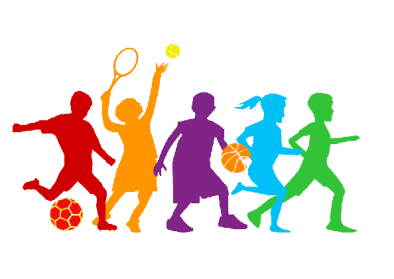 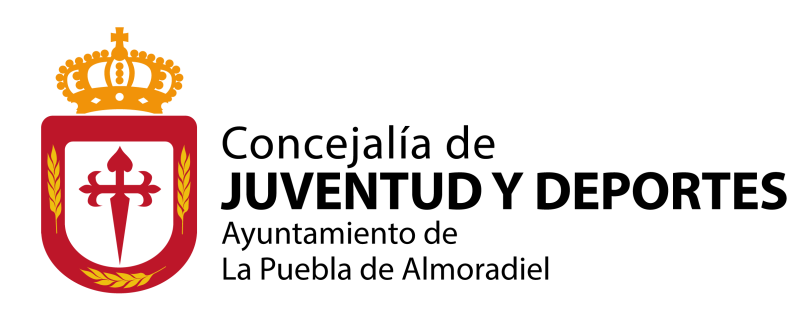 FICHA DE INSCRIPCIÓNDEPORTE 1: _______________________	DEPORTE 2: ___________________________Nombre y apellidos del alumno/a: ______________________________________________________Fecha nacimiento: ____/____/_________ (dd/mm/aaaa) Curso escolar: ________________________Domicilio: _________________________________________________________________________Nombre los padres: _____________________________ / __________________________________Teléfonos de contacto: ___________________________ / __________________________________Correo electrónico: _________________________________________________________________Familia numerosa: ___ SÍ / ___ NO    		     2º hijo/a en escuelas deportivas: ___ SÍ / ___ NODatos de interés para los monitores: enfermedades, alergias, problemas físicos, etc.:___________________________________________________________________________________________________________________________________________________________________Recogen al menor (¿quién?) ______________________________ 		___Se va solo a casaCuenta Bancaria		Entidad Bancaria: ________________________________________AUTORIZACIÓNYo D./Dª _______________________________________________________________________ con D.N.I. __________________________________, como padre/madre/tutor/a legal de _____________________________________________________________, le autorizo a participar en las Escuelas Deportivas Municipales habiendo sido informado/a de las normas que rigen su funcionamiento, autorizando la domiciliación bancaria de la cuota establecida en las mismas por parte del Ayuntamiento de La Puebla de Almoradiel en la cuenta proporcionada para tal efecto y autorizando/no autorizando la toma de imágenes y uso de las mismas por parte de la Concejalía.En La Puebla de Almoradiel a ____ de ______________ de 2.0____Firma del padre/madre/tutor/a legal y titular de la cuenta.PaísPaísControlControlBancoBancoBancoBancoSucursal Sucursal Sucursal Sucursal ControlControlNº de cuentaNº de cuentaNº de cuentaNº de cuentaNº de cuentaNº de cuentaNº de cuentaNº de cuentaNº de cuentaNº de cuentaES